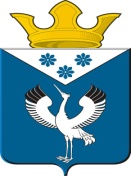 Российская ФедерацияСвердловская областьДумамуниципального образованияБаженовское сельское поселение18-е заседание 4-го созываРЕШЕНИЕОт 29.11 .2018г.                                                                                   № 71с.БаженовскоеО заработной плате лиц, замещающих муниципальные должности в муниципальном образовании Баженовское сельское поселение на постоянной основе	Руководствуясь статьями 11, 21, 129 Трудового кодекса Российской Федерации, пунктом 6 статьи 2 Закона Свердловской области от 26 декабря 2008 года №146-ОЗ «О гарантиях осуществления полномочий депутата представительного органа муниципального образования, члена выборного органа местного самоуправления, выборного должностного лица местного самоуправления в муниципальных образованиях, расположенных на территории Свердловской области», в соответствии с подпунктом 1пункта 1 и пунктом 3 статьи 27 Устава Баженовского сельского поселения, в целях установления месячного должностного оклада, ежемесячных и иных дополнительных выплат лицам, замещающим муниципальные должности в муниципальном образовании Баженовское сельское поселение, Дума муниципального образования Баженовское сельское поселениеРЕШИЛА: 1.	Ввести для лиц, замещающих муниципальные должности в муниципальном образовании Баженовское сельское поселение на постоянной основе, заработную плату, состоящую из месячного должностного оклада (далее - должностной оклад) и ежемесячных и иных дополнительных выплат (далее – дополнительные выплаты).2.	Утвердить размер должностного оклада лиц, замещающих муниципальные должности в муниципальном образовании Баженовское сельское поселение на постоянной основе (прилагается).3.	Увеличение (индексация) размера должностного оклада лиц, замещающих муниципальные должности в муниципальном образовании Баженовское сельское поселение на постоянной основе, осуществляется в том же порядке, в котором увеличиваются (индексируются) размеры должностных окладов лиц, замещающих должности муниципальной службы в муниципальном образовании Баженовское сельское поселение.4.	Установить, что в состав дополнительных выплат заработной платы лица, замещающего муниципальную должность Главы муниципального образования Баженовское сельское поселение на постоянной основе, входят:ежемесячное денежное поощрение;единовременная выплата, осуществляемая при предоставлении ежегодного оплачиваемого отпуска.5. 	Ежемесячное денежное поощрение выплачивается лицу, замещающему муниципальную должность Главы муниципального образования Баженовское сельское поселение на постоянной основе, в размере (в расчете на год) 28,5 (двадцать восемь целых пять десятых)  должностных окладов.6.	Единовременная выплата, осуществляемая при предоставлении ежегодного оплачиваемого отпуска, выплачивается лицам, замещающим муниципальные должности в муниципальном образовании Баженовское сельское поселение на постоянной основе, в размере 2 (два) должностных окладов.7.	Установить, что годовой фонд оплаты труда лиц, замещающих муниципальные должности на постоянной основе, формируется за счет средств, направляемых на выплаты:1)	должностных окладов;2)	дополнительных выплат;3)	районного коэффициента.8.	При формировании фонда оплаты труда лиц, замещающих муниципальные должности на постоянной основе, предусматриваются фонд оплаты труда (в расчете на год) в размере 42,5 (сорок два целых пять десятых) должностных оклада.9.	Лицам, замещающим муниципальные должности в муниципальном образовании  Баженовское сельское поселение на постоянной основе, может выплачиваться дополнительное денежное вознаграждение по итогам года, за счёт экономии фонда оплаты труда в пределах средств, утверждённых в бюджете муниципального образования на содержание лиц, замещающих муниципальные должности на постоянной основе.10. Настоящее решение вступает в силу с момента опубликования и  распространяет свое действие на правоотношения, возникшие с 1 октября 2018 года.11. Опубликовать настоящее решение в газете «Вести Баженовского сельского поселения» и разместить на официальном сайте Думы и Администрации Баженовского сельского поселения в информационно-телекоммуникационной сети Интернет.12. Контроль за исполнением решения возложить на комиссию по соблюдению законности и вопросам местного самоуправления (Соловьева Т.В.).Председатель Думы                                         муниципального образованияБаженовское сельское поселение ___________________/Л.Г.Глухих«___»__________2018 годГлава муниципального образования Баженовское сельское  поселение  ______________________/Л.Г.Глухих«___»__________2018 годУТВЕРЖДЕНОРешением  Думы МОБаженовское сельское поселение№ 71  от 29.11.2018 г.РАЗМЕРдолжностного оклада лиц, замещающих муниципальные должности в муниципальном образовании Баженовское сельское поселение на постоянной основеНаименование должностиРазмер должностного оклада, в рубляхГлава муниципального образования17089,00